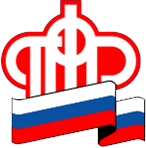 Пресс-релиз28 сентября  2017 годаКто имеет право на социальную пенсию?	Поддержка нетрудоспособных граждан была и остается важной составляющей здорового общества. Раньше такую помощь оказывали благотворительные организации, церковь, различные общества взаимопомощи, сегодня этого государство и Пенсионный фонд Российской Федерации в частности.	Так, для социально незащищенных слоев населения, при отсутствии у них иных источников дохода предусмотрена социальная пенсия,* которая устанавливаются гражданам, не приобретшим право на страховую пенсию.	Законодательством предусмотрены следующие виды социальных пенсий:-социальная пенсия по старости (назначается гражданам, достигшим возраста 65 и 60 лет, не имеющим право на страховую пенсию, а также гражданам, из числа малочисленных народов Севера в возрасте 55 и 50 лет, мужчинам и женщинам соответственно);-социальная пенсия по инвалидности (назначается инвалидам 1,2,3 группы, инвалидам с детства, детям-инвалидам);-социальная пенсия по случаю потери кормильца (назначается детям до 18 лет, а в случае, если они обучаются по очной форме, то до 23 лет, потерявших одного или обоих родителей, и детям умершей одинокой матери).При установлении социальной пенсии следует обратить внимание на следующее:1.	К малочисленным народам Севера относятся только те категории лиц, которые непосредственно проживают в районах Крайнего Севера или местности, приравненной к районам Крайнего Севера, на территориях расселения своих предков и сохраняют традиционный образ жизни, хозяйствования и промыслы.**2.	Социальные пенсии по старости не выплачиваются в период выполнения работы и (или) иной оплачиваемой деятельности.	С 1 января 2015 иностранным гражданам и лицам без гражданства социальная пенсия по старости может быть назначена только при условии подтверждения проживания на территории Российской Федерации не менее 15 лет.	Необходимо отметить, что в соответствии с внесенными изменениями в законодательство*** с 1 января 2018 года детям, оба родителя которых неизвестны будет установлена социальная пенсия по случаю потери кормильца. Размер пенсии будет идентичен сумме выплат, получаемых детьми, которые потеряли обоих родителей или единственного кормильца.Реализовать свое право на социальную пенсию они смогут по регистрации их по месту пребывания в специализированных учреждениях, а также в общежитиях и жилых помещениях, не являющихся местом их жительства, занимаемых семьей опекуна (попечителя) или приемной семьей, на основании заявления, поданного в территориальные органы ПФР. Пенсия будет назначаться с первого числа месяца обращения, но не ранее приобретения права не нее.За установлением социальной пенсии по случаю потери кормильца детям, оба родителя которых неизвестны, обратиться можно не ранее 1 января 2018 года._________________________________________________________________*Федеральный закон от 18 июля 2017 года № 162-ФЗ «О внесении изменений в Федеральный закон «О государственном пенсионном обеспечении в Российской Федерации» **Перечень малочисленных народов Севера и перечень районов проживания малочисленных народов Севера в целях установления социальной пенсии по старости утвержден постановлением Правительства Российской Федерации от 1октября 2015 года № 1049***Федеральный закон от 18 июля 2017 года № 162-ФЗ «О внесении изменений в Федеральный закон «О государственном пенсионном обеспечении в Российской Федерации» 